栃木県土木施工管理技士会　主催　3日間で学習・費用・時間も効率良く、県内で受験対策！「経営事項審査」の技術力の評価において２点が加点！－ 実 施 要 項 －【日　　程】　平成３０年９月２６日（水）～２８日（金）の３日間　９：００～１７：００【対　　象】　栃木県内の建設業者等【会　　場】　栃木県建設産業会館３階大会議室【講　　師】　株式会社創成マネジメント　土木施工管理技術検定試験問題研究会参与　宮崎　茂　氏【受 講 料】　４２,０００円/１名（栃木県土木施工管理技士会会員）４８,０００円/１名（一般）（３日間・テキスト・資料込み・CPDS　21ユニット）※テキスト、資料は当日配布【申込方法】　別途申込書にご記入の上、栃木県土木施工管理技士会にＦＡＸ、又はメールにて、９月１９日（水）までにお申込下さい。受講料、テキスト代金についても同日までに下記口座にお振込下さい。【そ の 他】①筆記用具をお持ち下さい。②駐車場に限りがありますので、公共交通機関でのご来場をお願い致します。（公共交通機関のご利用の場合）JR宇都宮駅～旭陵通り～今宮～若松原～雀宮駅線関東バス「旭陵通り経由 今宮、雀宮（今宮線）」にてバス停『旭陵橋東』下車 徒歩2分③お申込み後のキャンセル、及び当日欠席によるご返金は致しかねます。（参加者の変更は可能です。）④講習終了後にCPDS受講証明書と講習修了書を交付致します。【案 内 図】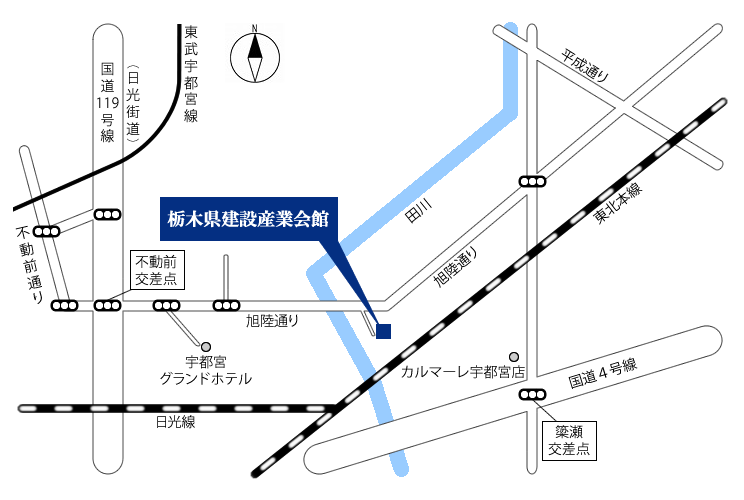 学科プログラム2級土木施工管理技術検定学科・実地試験受験対策セミナー申　　込　　書【申込・問い合わせ先】　栃木県土木施工管理技士会　担当：稲川　　　　　　　　　 　　 〒321-0933栃木県宇都宮市簗瀬町1958-1　　　　　　　　　　　　TEL:028-639-2611  FAX：028-639-2985　　　　　　　　　　　　E-Mail：inagawa@tochiken.or.jp１日目　 9月26日１日目　 9月26日１日目　 9月26日9:00～9:301.受験ガイダンス受験要綱9:30～12:002.施工管理法①施工計画、建設機械　 ④安全管理②工程管理　　　　　　⑤環境管理③品質管理12：00～13：00昼食休憩昼食休憩13：00～17：003.土木一般①土工、②コンクリート工、③基礎工2日目　 9月27日2日目　 9月27日2日目　 9月27日9:00～12:004.法規①労働基準法、②労働安全衛生法、③建設業法、④道路関係法、⑤河川法、⑥建築基準法、⑦火薬類取締法、⑧騒音規制法、⑨振動規制法、⑩港則法9:00～12:005.共通工学①測量法、②設計図書・契約、③機械・電気12:00～13:00昼食休憩昼食休憩13:00～17:006.専門土木①ＲＣ・鋼構造物　 ②河川砂防工事③道路・舗装工事　④ダム・トンネル工事⑤海岸港湾工事   ⑥鉄道地下構造物工事⑦上下水道工事3日目　 9月28日（実地試験対策）3日目　 9月28日（実地試験対策）3日目　 9月28日（実地試験対策）9:00～12：007.実地試験対策実地試験（記述問題）のポイント9:00～12：008.必須問題対策①施工経験記述②施工管理法記述　　　・土工について　　　・コンクリート工について12:00～13:00昼食休憩昼食休憩13:00～17:009.選択問題対策①安全管理について　②施工計画について13:00～17:0010.合格への道受講者名１ 受講者名２受講者名３受講者名４受講者名５会 社 名所属部署       　　  部      　　  課       　　  部      　　  課       　　  部      　　  課会 社 住 所〒〒〒Ｔ  Ｅ  ＬＦ  Ａ  Ｘ申込みご担当者      　　　 部    　　   課    　　　       様      　　　 部    　　   課    　　　       様      　　　 部    　　   課    　　　       様E-MAIL            　　 ＠            　　 ＠            　　 ＠